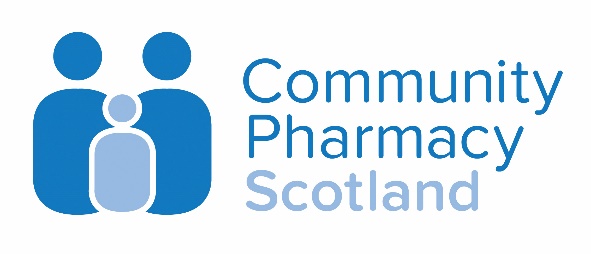 APPLICATION FORMIt is important that you complete all sections of the application form. You may supply additional material if relevant. Applications should be returned to the email address provided below.
enquiries@cps.scot		EDUCATION  QUALIFICATIONS CURRENT  PREVIOUS APPOINTMENTS (please start with most recent)
Equal opportunities Community Pharmacy Scotland is committed to promoting and developing equality of opportunity in all areas of its work. In order to achieve this aim, Community Pharmacy Scotland will seek to ensure that prospective and current job applicants and members of staff are treated solely on the basis of their merits, abilities and potential without any unjustified discrimination on grounds of age, sex, disability, family circumstances, race, colour, nationality, citizenship, ethnic origin, social and economic status, religious belief, sexual orientation, marital status or other irrelevant distinction. PROTECTION STATEMENTAccess to this information will be restricted to a limited number of Community Pharmacy Scotland staff.  I give my consent to this information being processed and stored (by means of a computer database or otherwise) as described above, for the duration of my contract of employment and to fulfil the statutory, or recommended, retention periods when I am no longer an employee at Community Pharmacy Scotland.I confirm that all the information given on this form is complete and correct by signing below.Signature: .................................................................................. Date: .........................................................................................Please note that failure to disclose relevant details or a deliberate attempt to falsify information may lead to dismissal.DISABILITY DISCRIMINATION ACT 1995Community Pharmacy Scotland wishes to ensure that disabled people are not discriminated against, either directly or indirectly, both in recruitment/selection and in employment. If you are selected for interview and you consider yourself to be disabled, we may contact you to find out if there are any particular arrangements you may need for the interview. You are not obliged to answer the following question or to give details.As defined by the act - a disability is "a physical or mental impairment which has a substantial and long-term adverse effect on a person's ability to carry out normal day-to-day activities", do you consider yourself to be disabled?			YES 		NO If appropriate, please describe any requirements which may be necessary for an interview.Post:    Data AnalystPost:    Data AnalystPost:    Data AnalystPost:    Data AnalystPost:    Data AnalystPost:    Data AnalystPost:    Data AnalystPERSONAL DETAILSPERSONAL DETAILSPERSONAL DETAILSPERSONAL DETAILSPERSONAL DETAILSPERSONAL DETAILSPERSONAL DETAILSPERSONAL DETAILSSurname:      Surname:      Surname:      Surname:      Title (Mr/Mrs/Miss/Ms):       Title (Mr/Mrs/Miss/Ms):       Title (Mr/Mrs/Miss/Ms):       Title (Mr/Mrs/Miss/Ms):       Forename(s):      Forename(s):      Forename(s):      Forename(s):      Forename(s):      Forename(s):      Forename(s):      Forename(s):      Home Address (including postcode):      Home Address (including postcode):      Home Address (including postcode):      Home Address (including postcode):      Home Address (including postcode):      Home Address (including postcode):      Home Address (including postcode):      Home Address (including postcode):      Tel no:       Tel no:       Tel no:       Mobile no:      Mobile no:      Mobile no:      Mobile no:      Mobile no:      Work Address (including postcode):       Work Address (including postcode):       Work Address (including postcode):       Work Address (including postcode):       Work Address (including postcode):       Work Address (including postcode):       Work Address (including postcode):       Work Address (including postcode):       Tel no:       Email (work  home ):      Email (work  home ):      Email (work  home ):      Email (work  home ):      Email (work  home ):      Email (work  home ):      Email (work  home ):      May we contact you by telephone  or email  at work? (please indicate as appropriate)May we contact you by telephone  or email  at work? (please indicate as appropriate)May we contact you by telephone  or email  at work? (please indicate as appropriate)May we contact you by telephone  or email  at work? (please indicate as appropriate)May we contact you by telephone  or email  at work? (please indicate as appropriate)May we contact you by telephone  or email  at work? (please indicate as appropriate)May we contact you by telephone  or email  at work? (please indicate as appropriate)May we contact you by telephone  or email  at work? (please indicate as appropriate)Period of notice in present post:                                               Period of notice in present post:                                               Period of notice in present post:                                               Period of notice in present post:                                               Period of notice in present post:                                               Period of notice in present post:                                               National Insurance No.:                                        National Insurance No.:                                        Do you need permission to work in the UK?:                           
                                                          Yes   No Do you need permission to work in the UK?:                           
                                                          Yes   No Do you need permission to work in the UK?:                           
                                                          Yes   No Do you need permission to work in the UK?:                           
                                                          Yes   No Do you need permission to work in the UK?:                           
                                                          Yes   No Do you need permission to work in the UK?:                           
                                                          Yes   No Are you in good health? Yes  No . If not, please state the reason(s):       Are you in good health? Yes  No . If not, please state the reason(s):       Are you in good health? Yes  No . If not, please state the reason(s):       Are you in good health? Yes  No . If not, please state the reason(s):       Are you in good health? Yes  No . If not, please state the reason(s):       Are you in good health? Yes  No . If not, please state the reason(s):       Are you in good health? Yes  No . If not, please state the reason(s):       Are you in good health? Yes  No . If not, please state the reason(s):       How many days sickness absence have you taken in the last two years?      How many days sickness absence have you taken in the last two years?      How many days sickness absence have you taken in the last two years?      How many days sickness absence have you taken in the last two years?      How many days sickness absence have you taken in the last two years?      How many days sickness absence have you taken in the last two years?      How many days sickness absence have you taken in the last two years?      How many days sickness absence have you taken in the last two years?      Please give your present/last salary and details of any additional overtime or allowances payablePlease give your present/last salary and details of any additional overtime or allowances payablePlease give your present/last salary and details of any additional overtime or allowances payablePlease give your present/last salary and details of any additional overtime or allowances payablePlease give your present/last salary and details of any additional overtime or allowances payablePlease give your present/last salary and details of any additional overtime or allowances payablePlease give your present/last salary and details of any additional overtime or allowances payablePlease give your present/last salary and details of any additional overtime or allowances payable£                                    (per week/month/year)                                              £                                    (per week/month/year)                                              £                                    (per week/month/year)                                              £                                    (per week/month/year)                                              £                                    (per week/month/year)                                              £                                    (per week/month/year)                                              £                                    (per week/month/year)                                              £                                    (per week/month/year)                                              Please note: salary details of appointee may be verifiedPlease note: salary details of appointee may be verifiedPlease note: salary details of appointee may be verifiedPlease note: salary details of appointee may be verifiedPlease note: salary details of appointee may be verifiedPlease note: salary details of appointee may be verifiedPlease note: salary details of appointee may be verifiedPlease note: salary details of appointee may be verifiedREFERENCESREFERENCESREFERENCESREFERENCESREFERENCESREFERENCESREFERENCESREFERENCESPlease provide the names and addresses of two referees (one of whom should normally be your manager/supervisor at your current workplace). Relatives may not be given as referees. Please provide the names and addresses of two referees (one of whom should normally be your manager/supervisor at your current workplace). Relatives may not be given as referees. Please provide the names and addresses of two referees (one of whom should normally be your manager/supervisor at your current workplace). Relatives may not be given as referees. Please provide the names and addresses of two referees (one of whom should normally be your manager/supervisor at your current workplace). Relatives may not be given as referees. Please provide the names and addresses of two referees (one of whom should normally be your manager/supervisor at your current workplace). Relatives may not be given as referees. Please provide the names and addresses of two referees (one of whom should normally be your manager/supervisor at your current workplace). Relatives may not be given as referees. Please provide the names and addresses of two referees (one of whom should normally be your manager/supervisor at your current workplace). Relatives may not be given as referees. Please provide the names and addresses of two referees (one of whom should normally be your manager/supervisor at your current workplace). Relatives may not be given as referees. 1.      1.      1.      1.      1.      2.      2.      2.      Tel no:      Fax no:       Email address:       Job title of referee:       Relationship to you:      Tel no:      Fax no:       Email address:       Job title of referee:       Relationship to you:      Tel no:      Fax no:       Email address:       Job title of referee:       Relationship to you:      Tel no:      Fax no:       Email address:       Job title of referee:       Relationship to you:      Tel no:      Fax no:       Email address:       Job title of referee:       Relationship to you:      Tel no:      Fax no:       Email address:       Job title of referee:       Relationship to you:      Tel no:      Fax no:       Email address:       Job title of referee:       Relationship to you:      Tel no:      Fax no:       Email address:       Job title of referee:       Relationship to you:      Please indicate  if you do not wish us to contact your current employer prior to interview.Please indicate  if you do not wish us to contact your current employer prior to interview.Please indicate  if you do not wish us to contact your current employer prior to interview.Please indicate  if you do not wish us to contact your current employer prior to interview.Please indicate  if you do not wish us to contact your current employer prior to interview.Please indicate  if you do not wish us to contact your current employer prior to interview.Please indicate  if you do not wish us to contact your current employer prior to interview.Please indicate  if you do not wish us to contact your current employer prior to interview.Secondary School/College/UniversityExaminations passedFrom (mth/yr)To (mth/yr)GradesEmployer's name, address and type of businessPositions held (briefly describe duties)From (mth/yr) To (mth/yr)Reason for leavingPlease state below why you are interested in applying for the post and indicate how your skills, past achievements, experience and personal qualities make you suited to this job. You may attach an additional sheet if you wish.Please state below why you are interested in applying for the post and indicate how your skills, past achievements, experience and personal qualities make you suited to this job. You may attach an additional sheet if you wish.Please state below why you are interested in applying for the post and indicate how your skills, past achievements, experience and personal qualities make you suited to this job. You may attach an additional sheet if you wish.Please state below why you are interested in applying for the post and indicate how your skills, past achievements, experience and personal qualities make you suited to this job. You may attach an additional sheet if you wish.